Sporządził: Inspektor ds. obywatelskich - Anna Nawrot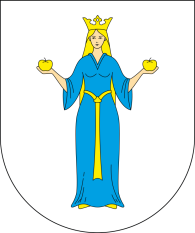 URZĄD MIEJSKI W LUBNIEWICACHul. Jana Pawła II 5169-210 Lubniewicetel. 95 755 7052 fax: 95 755 7024www.lubniewice.pl  urzad@lubniewice.plURZĄD MIEJSKI W LUBNIEWICACHul. Jana Pawła II 5169-210 Lubniewicetel. 95 755 7052 fax: 95 755 7024www.lubniewice.pl  urzad@lubniewice.pl                      KARTA USŁUGI                      KARTA USŁUGINr karty: 9/USCNr karty: 9/USCZGŁOSZENIE POBYTU STAŁEGO, 
ZGŁOSZENIE POBYTU CZASOWEGO TRWAJĄCEGO PONAD 3 MIESIĄCEZGŁOSZENIE POBYTU STAŁEGO, 
ZGŁOSZENIE POBYTU CZASOWEGO TRWAJĄCEGO PONAD 3 MIESIĄCEZGŁOSZENIE POBYTU STAŁEGO, 
ZGŁOSZENIE POBYTU CZASOWEGO TRWAJĄCEGO PONAD 3 MIESIĄCEZGŁOSZENIE POBYTU STAŁEGO, 
ZGŁOSZENIE POBYTU CZASOWEGO TRWAJĄCEGO PONAD 3 MIESIĄCEMiejsce załatwienia sprawy      Urząd Miejski w Lubniewicach, 
ul. Jana Pawła II 51, 69-210 Lubniewice, 
pokój nr 2 (parter), tel. 728 990 122       Urząd Miejski w Lubniewicach, 
ul. Jana Pawła II 51, 69-210 Lubniewice, 
pokój nr 2 (parter), tel. 728 990 122 Wymagane dokumentyDowód osobisty lub inny dokument ze zdjęciem pozwalający na ustalenie tożsamości,w przypadku cudzoziemca paszport lub karta pobytu, 
a w przypadku obywatela państw członkowskich Unii Europejskiej, obywatela państwa członkowskiego EFTA 
i Szwajcarii także inny ważny dokument potwierdzający tożsamość i obywatelstwo,karta pobytu, wiza, zezwolenie na zamieszkanie na czas oznaczony, zezwolenie na osiedlenie się,
zezwolenie na pobyt rezydenta długoterminowego Unii Europejskiej lub decyzja o nadaniu statusu uchodźcy w Rzeczypospolitej Polskiej, udzieleniu w Rzeczypospolitej Polskiej ochrony uzupełniającej lub zgody na pobyt tolerowany – dotyczy obywateli innych państw przy zameldowaniu na pobyt czasowy trwający ponad 30 dni,wypełniony formularz „zgłoszenie pobytu stałego”,wypełniony formularz „zgłoszenie pobytu czasowego”,tytuł prawny do lokalu (umowa cywilno-prawna, wypis 
z księgi wieczystej, decyzja administracyjna, akt notarialny, orzeczenie sądu) – do wglądu,pełnomocnictwo do zameldowania i dowód osobisty pełnomocnika lub w uzasadnionych przypadkach inny dokument pozwalający na ustalenie jego tożsamości – 
w przypadku gdy zameldowania dokonuje pełnomocnik.Dowód osobisty lub inny dokument ze zdjęciem pozwalający na ustalenie tożsamości,w przypadku cudzoziemca paszport lub karta pobytu, 
a w przypadku obywatela państw członkowskich Unii Europejskiej, obywatela państwa członkowskiego EFTA 
i Szwajcarii także inny ważny dokument potwierdzający tożsamość i obywatelstwo,karta pobytu, wiza, zezwolenie na zamieszkanie na czas oznaczony, zezwolenie na osiedlenie się,
zezwolenie na pobyt rezydenta długoterminowego Unii Europejskiej lub decyzja o nadaniu statusu uchodźcy w Rzeczypospolitej Polskiej, udzieleniu w Rzeczypospolitej Polskiej ochrony uzupełniającej lub zgody na pobyt tolerowany – dotyczy obywateli innych państw przy zameldowaniu na pobyt czasowy trwający ponad 30 dni,wypełniony formularz „zgłoszenie pobytu stałego”,wypełniony formularz „zgłoszenie pobytu czasowego”,tytuł prawny do lokalu (umowa cywilno-prawna, wypis 
z księgi wieczystej, decyzja administracyjna, akt notarialny, orzeczenie sądu) – do wglądu,pełnomocnictwo do zameldowania i dowód osobisty pełnomocnika lub w uzasadnionych przypadkach inny dokument pozwalający na ustalenie jego tożsamości – 
w przypadku gdy zameldowania dokonuje pełnomocnik.OpłatyCzynność zameldowania nie podlega opłacie skarbowej.Opłacie skarbowej w wysokości 17,00 zł podlega złożenie dokumentu stwierdzającego udzielenie pełnomocnictwa (jeżeli osobę wnoszącą podanie reprezentuje pełnomocnik).Czynność zameldowania nie podlega opłacie skarbowej.Opłacie skarbowej w wysokości 17,00 zł podlega złożenie dokumentu stwierdzającego udzielenie pełnomocnictwa (jeżeli osobę wnoszącą podanie reprezentuje pełnomocnik).Podstawa prawna1. Ustawa z dnia 24 września 2010 r. – ewidencji ludności  (t.j.: Dz.U. 
z 2018 r.,poz.1382 z poźn. zm.).2. Rozporządzenie Ministra Spraw Wewnętrznych i Administracji z dnia 13 grudnia 2017 r. w sprawie określenia wzorów i sposobu wypełniania formularzy stosowanych przy wykonywaniu obowiązku meldunkowego (Dz.U. z 2017 r., poz. 2411 z późn.zm.).3. Ustawa z dnia 16 listopada 2006 r. o opłacie skarbowej  (t.j.:Dz. U. 
z 2016 r. poz.1827 z późn. zm.).4. Ustawa z dnia 14 czerwca 1960 r. – Kodeks postępowania administracyjnego (tekst jednolity Dz.U. z 2017 r., poz. 1257 z poźn.zm.).5. Ustawa z dnia 17 lutego 2005 r. o informatyzacji działalności podmiotów realizujących zadania publiczne (tekst jednolity Dz.U z 2017 r., poz.570).1. Ustawa z dnia 24 września 2010 r. – ewidencji ludności  (t.j.: Dz.U. 
z 2018 r.,poz.1382 z poźn. zm.).2. Rozporządzenie Ministra Spraw Wewnętrznych i Administracji z dnia 13 grudnia 2017 r. w sprawie określenia wzorów i sposobu wypełniania formularzy stosowanych przy wykonywaniu obowiązku meldunkowego (Dz.U. z 2017 r., poz. 2411 z późn.zm.).3. Ustawa z dnia 16 listopada 2006 r. o opłacie skarbowej  (t.j.:Dz. U. 
z 2016 r. poz.1827 z późn. zm.).4. Ustawa z dnia 14 czerwca 1960 r. – Kodeks postępowania administracyjnego (tekst jednolity Dz.U. z 2017 r., poz. 1257 z poźn.zm.).5. Ustawa z dnia 17 lutego 2005 r. o informatyzacji działalności podmiotów realizujących zadania publiczne (tekst jednolity Dz.U z 2017 r., poz.570).Termin składania dokumentów--Termin realizacjiNiezwłocznie – w chwili przyjęcia przez organ gminy zgłoszenia meldunkowego.Niezwłocznie – w chwili przyjęcia przez organ gminy zgłoszenia meldunkowego.Tryb odwoławczyOdwołanie przysługuje gdy organ gminy rozstrzyga o zameldowaniu 
w drodze decyzji kończącej postępowanie administracyjne. 
Odwołanie od decyzji wnosi się  do Wojewody Lubuskiego za pośrednictwem Burmistrza Lubniewic w terminie 14 dni od dnia jej doręczenia.Odwołanie przysługuje gdy organ gminy rozstrzyga o zameldowaniu 
w drodze decyzji kończącej postępowanie administracyjne. 
Odwołanie od decyzji wnosi się  do Wojewody Lubuskiego za pośrednictwem Burmistrza Lubniewic w terminie 14 dni od dnia jej doręczenia.Informacje dodatkoweCzynności zameldowania na pobyt stały i czasowy trwający ponad  3 miesiące można dokonać osobiście lub przez pełnomocnika legitymującego się pełnomocnictwem udzielonym na podstawie art. 33 § 2 Kodeksu postępowania administracyjnego na piśmie lub zgłoszonym do protokołu w urzędzie gminy właściwym ze względu na nowe miejsce pobytu osoby. Obowiązek zameldowania w miejscu pobytu stałego lub czasowego trwającego ponad 3 miesiące musi nastąpić najpóźniej w 30 dniu zmiany miejsca pobytu.Cudzoziemiec będący obywatelem państwa członkowskiego Unii Europejskiej, państwa EFTA lub Szwajcarii oraz członek rodziny ww. cudzoziemca jest zobowiązany zameldować się w miejscu pobytu stałego lub czasowego najpóźniej w 30 dniu licząc od dnia przybycia do tego miejsca pobytu. Cudzoziemiec będący obywatelem innego państwa jest zobowiązany zameldować się 
w miejscu pobytu stałego lub czasowego najpóźniej w 4 dniu licząc od dnia przybycia do tego miejsca pobytu.Cudzoziemcy są zwolnieni z obowiązku meldunkowego, jeżeli okres ich pobytu na terytorium RP nie przekracza 30 dni.Aby dokonać zameldowania na pobyt stały lub czasowy nie ma konieczności wymeldowania się w dotychczasowym miejscu pobytu stałego lub czasowego. Wymeldowanie to następuje automatycznie przy zameldowaniu w nowym miejscu.Za osoby niepełnoletnie lub ubezwłasnowolnione obowiązku zameldowania dokonują rodzice lub opiekunowie prawni.Zameldowania noworodka na pobyt stały dokonuje właściwy Urząd Stanu Cywilnego w miejscu pobytu stałego matki lub tego 
z rodziców u którego dziecko faktycznie przebywa albo w miejscu określonym przez sąd opiekuńczy.Osoba dokonująca zameldowania na pobyt stały otrzymuje zaświadczenie o zameldowaniu na pobyt stały ważne do chwili zmiany miejsca zameldowania. Osoba dokonująca zameldowania na pobyt czasowy trwający ponad 3 miesiące otrzymuje na wniosek zaświadczenie o zameldowaniu ważne do czasu upływu terminu zameldowania.Obowiązku meldunkowego można dopełnić w formie dokumentu elektronicznego (ePUAP) przy wykorzystaniu środków komunikacji elektronicznej, na zasadach określonych w ustawie 
z dnia 17 lutego 2005r. o informatyzacji działalności podmiotów realizujących zadania publiczne.
Czynności zameldowania na pobyt stały i czasowy trwający ponad  3 miesiące można dokonać osobiście lub przez pełnomocnika legitymującego się pełnomocnictwem udzielonym na podstawie art. 33 § 2 Kodeksu postępowania administracyjnego na piśmie lub zgłoszonym do protokołu w urzędzie gminy właściwym ze względu na nowe miejsce pobytu osoby. Obowiązek zameldowania w miejscu pobytu stałego lub czasowego trwającego ponad 3 miesiące musi nastąpić najpóźniej w 30 dniu zmiany miejsca pobytu.Cudzoziemiec będący obywatelem państwa członkowskiego Unii Europejskiej, państwa EFTA lub Szwajcarii oraz członek rodziny ww. cudzoziemca jest zobowiązany zameldować się w miejscu pobytu stałego lub czasowego najpóźniej w 30 dniu licząc od dnia przybycia do tego miejsca pobytu. Cudzoziemiec będący obywatelem innego państwa jest zobowiązany zameldować się 
w miejscu pobytu stałego lub czasowego najpóźniej w 4 dniu licząc od dnia przybycia do tego miejsca pobytu.Cudzoziemcy są zwolnieni z obowiązku meldunkowego, jeżeli okres ich pobytu na terytorium RP nie przekracza 30 dni.Aby dokonać zameldowania na pobyt stały lub czasowy nie ma konieczności wymeldowania się w dotychczasowym miejscu pobytu stałego lub czasowego. Wymeldowanie to następuje automatycznie przy zameldowaniu w nowym miejscu.Za osoby niepełnoletnie lub ubezwłasnowolnione obowiązku zameldowania dokonują rodzice lub opiekunowie prawni.Zameldowania noworodka na pobyt stały dokonuje właściwy Urząd Stanu Cywilnego w miejscu pobytu stałego matki lub tego 
z rodziców u którego dziecko faktycznie przebywa albo w miejscu określonym przez sąd opiekuńczy.Osoba dokonująca zameldowania na pobyt stały otrzymuje zaświadczenie o zameldowaniu na pobyt stały ważne do chwili zmiany miejsca zameldowania. Osoba dokonująca zameldowania na pobyt czasowy trwający ponad 3 miesiące otrzymuje na wniosek zaświadczenie o zameldowaniu ważne do czasu upływu terminu zameldowania.Obowiązku meldunkowego można dopełnić w formie dokumentu elektronicznego (ePUAP) przy wykorzystaniu środków komunikacji elektronicznej, na zasadach określonych w ustawie 
z dnia 17 lutego 2005r. o informatyzacji działalności podmiotów realizujących zadania publiczne.
Formularze, wnioski, drukiZGŁOSZENIE POBYTU STAŁEGO,ZGŁOSZENIE POBYTU CZASOWEGO.ZGŁOSZENIE POBYTU STAŁEGO,ZGŁOSZENIE POBYTU CZASOWEGO.